ДОКЛАД на ЧРЕЗВЫЧАЙНЫЙ  XVIII  ВСЕРОССИЙСКИЙ СЪЕЗД СОВЕТОВ РАБОЧИХ, КРЕСТЬЯНСКИХ, КРАСНОАРМЕЙСКИХ И КАЗАЧЬИХ ДЕПУТАТОВДорогие участники съезда!Я рада приветствовать на столь знаменательном событии.Настоящий съезд созван в соответствии с требованиями, установленными Конституциями Российской Социалистической Федеративной Советской Республики 1918 и 1925 годов.На прошлой сессии я упоминала о том, что получение гражданства СССР в 1938 году напрямую зависело от наличия у лица в прошлом подданства Российской Империи. Только война могла отвлечь умы населения от такого «пустякового» вопроса о том, на каком основании вдруг лица, не имевшие ранее подданства Российской Империи, приобретали гражданство СССР, странным образом возглавляли государственные органы и выносили свои решения, регламентирующие как жить и что делать Верноподданному народу Российской Империи, ставшему царем 3 марта 1917 года.За сто лет со 2 марта 1917 года Верноподданный Русский Народ платил своей кровью за свою Верноподданность.До сих пор лица, вырвавшиеся из-за черты оседлости, не принесли покаяния в своих преступлениях против Верноподданного Русского Народа, который потерял за последний век более 450 миллионов своих детей и продолжает терять свой генетический фонд. Верноподданный Русский Народ стоит у черты вымирания, но при этом не слышно раскаяния тех, кто за последние сто лет уничтожает царя Русской Империи.Верноподданный Русский Народ в течение почти ста лет терпеливо ожидал от родственников Николая Второго доказательств того, что кто-либо из них имеет права быть коронованным на русский престол. Из действий (бездействий) кровных родственников Николая Второго следует, что все они признают волю Царя Николая Второго и Великого Князя Михаила, как высшую волю Суверенов, которая до настоящего времени не исполнена в полной мере, и без исполнения которой невозможно решить вопроса престолонаследия.Временное Правительство, которому было поручено проведение Учредительного Собрания, с поставленной задачей не справилось.Лица, чья правоспособность сегодня вызывает сомнение в силу отсутствия у них подданства Российской Империи, а также лица с низким уровнем правосознания и знания в области законодательного права из числа подданных Российской Империи в течение более ста лет создавали некие псевдо нормативные акты, юридическая значимость которых ничтожна.В результате их ничтожности деятельности Великий Царь Российской Империи оказался ограбленным мы обязаны, наконец, приступить к изучению ничтожных актов для прекращения их действия далее во времени.Следует отметить, что пропуск ста летнего срока лицами, состоявшими в кровном родстве с Николаем Вторым и Великим Князем Михаилом, говорит об освобождении Верноподданного Русского Народа от необходимости дальнейшего ожидания решения данного вопроса от кровных наследников Николая Второго, Временного Правительства, иных партий и организаций. Если уж за сто лет вопрос престолонаследия не смогли решить кровные родственники, то народ обрёл все права на принятие власти в рамках воли Императора Николая Второго и Великого Князя Михаила через проведение Учредительного Собрания в рамках законодательства и в соответствии со своими представлениями.Главным вопросом на пути организации проведения Учредительного Собрания является определение критериев, по которым будут определяться правоспособность, дееспособность и правосубъектность лиц, допускаемых к участию в работах по организации работы Учредительного Собрания и в самой работе Учредительного Собрания.Решение этого вопроса мы видим в заявительном праве на самоопределение каждого представителя Верноподданного Русского Народа через подписание совместного документа, регламентирующего совместные действия всех правоспособных и дееспособных представителей Верноподданного Русского Народа.Вторым не менее важным вопросом на пути организации проведения Учредительного Собрания встает вопрос о порядке принесения Присяги каждого правоспособного и дееспособного представителя Верноподданного Народа. Ранее, Сводом законов Российской Империи был предусмотрен порядок принесения Присяги царю каждым лицом мужского пола, достигшего 12-ти летнего возраста. Присяга царю приносилась им один раз, на всю жизнь и за всех домочадцев. Со стороны царя также звучала Присяга верности своему народу, которую он приносил при вхождении на Престол в момент коронации.Православная Церковь до сих пор не принесла покаяния за дела своих служителей против Божественной царской власти и Верноподданного русского народа в начале ХХ века. Мы помним одну из первых провокаций служителей Православной Церкви против русского народа и царя 9 января 1905 года и реки русской крови на улицах столицы, а потому её участие в коронации нового царя кощунственно.Учитывая сложившееся светское общество, которое принимает основы веротерпимости по отношению к любым религиям (за исключением изуверских религий) необходимо разработать процедуру вступления каждого правоспособного представителя Верноподданного Народа, обладающего желанием и дееспособностью в права Суверена, разрешив процедуру коронации всего народа на царство в Российской Империи, через каждого представителя.И наконец, третий вопрос, который необходимо разрешить в рамках Съезда это оценка места Российской Социалистической Федеративной Советской Республики, Союза Советских Социалистических Республик, Российской Советской Федеративной Социалистической Республики, иных союзных республик,  а также Финляндии, Польши, Израиля, Аляски, иных территорий в границах Империи. В ходе разрешения этого вопроса необходимо учесть итоги Второй мировой войны, в ходе которой войсками СССР были оккупированы территории восточных европейских государств, являющиеся по сегодняшний день военными трофеями СССР. В рамках разрешения этого вопроса необходимо разрешить и вопрос о ничтожности изменений, внесенных в Акт о престолонаследии Великобритании от 1701 года, анонсированные в 2011 году на саммите Содружества, проходившем в Австралии в г. Перте. В 1990 году с территории СССР куда-то ушли все союзные республики. За 25 лет ни одна из них не вернулась и не покаялась в своей измене перед коренными народами СССР, законными собственниками своей территории.А потому имеет место еще один пропуск процессуального срока и в связи со сложившейся ситуацией необходимо разрешить вопрос об удовлетворении воли Республик на свободу, независимость и суверенитет.Прошу всех принять участие в исследовании документов согласно хронологии:- 2 марта 1917 года отречение царя Николая Второго от власти за себя и цесаревича в пользу брата Михаила;- 3 марта 1917 года отказ Великого Князя Михаила от принятия власти и передача её народу для того, что бы народ через Учредительное Собрание избрал форму государственного устройства. Обязанность по созыву Учредительного Собрания была возложена на Временное Правительство. Население Российской Империи на момент передачи власти состоял не только из народа, но также инородцев и иноверцев. Основная масса их с 1791 года проживала на лучших, в климатическом плане, землях Российской Империи, за пределами которых им жить запрещалось. Весь народ царя был разделен на 4 основных сословия - дворянство, духовенство, городское население, сельское население. Казаки, также входя в народ, составляли особое сословие.- 1 сентября 1917 года Постановлением Временного Правительства провозглашена Российская Республика за пределами проведенного Учредительного Собрания и в обход воли народа;- 10 ноября 1917 года Декретом об уничтожении сословий и гражданских чинов сословия были отменены. Статьей 2 Декрета всё население России приобрело единое наименование - граждан Российской Республики и при этом не учитывалось наличие или отсутствие подданства. Через эту процедуру никто из подданных Российской Империи своего подданства не утратил. Никто из инородцев или иноверцев подданства не приобрел, но эта процедура позволила инородцам и иноверцам вмешиваться в строительство будущей государственности России, развязывать войны, терроризировать и уничтожать население;- 3 января 1918 года ВЦИК РСФСР от имени Учредительного Собрания принимает «Декларацию прав трудящегося и эксплуатируемого народа», в которой все население Российской Империи делится по признаку наций. Следует отметить, что в Российской Империи население на нации не делилось. Все нации были равны в правах и наделялись привилегиями за заслуги перед Отечеством.   Указ Петра I от 1721 г. предусматривал возможность приобретения иностранцами поместий и вотчин не в результате крещения, а путём принесения присяги на «вечное подданство Российскому Государю».  Сенатский указ от 27 августа 1747 г. «О клятвенном обещании иностранцев, желающих присягать на вечное подданство России» вводил момент вечности в текст присяги: «Аз нижепоименованный, бывший поданный, обещаюсь и клянусь Всемогущему Богу, что я Всепресветлейшей… Государыне… хощу верным, добрым и послушным рабом и вечно подданным с моею фамилией быть и никуда… за границу не отъезжать и в чужестранную службу не вступать». Текст этот оставался неизменным и в последующих указах: от 8 марта 1762 г. и 6 июля 1793 г. В соответствии с указами от 12 декабря 1796 г. и 18 апреля 1801 г. присягающий, уже не называл себя рабом, но обещал, тем не менее, «верным, добрым, послушным и вечно подданным с моею фамилией быть». Текст этот перешёл, в конечном счете, и в Свод законов. Отмена сословий в Российской Республике привела к разделу всего населения по признаку наций, задачей которого был отъем территории Российской Империи инородцами и иноверцами.- 10 июля 1918 года V Всероссийским съездом Советов принята Конституция Российской Республики в не установленном законом порядке, за пределами Учредительного Собрания, в основу которой легла Декларация прав трудящегося и эксплуатируемого народа. В Конституции РСФСР 1918 года сказано, что Российская Советская  Республика  учреждается  на  основе свободного   союза   свободных   наций  как  федерация  Советских национальных республик, при этом отсутствуют сведения о перечне наций, вступающих в союз и список Советских национальных республик, входящих в федерацию, как впрочем и само понятие нации не раскрыто. Отголоски такого деления населения Российской Империи на нации привело к незаконному отторжению огромных территорий Российской Империи, и захвата власти инородцами и иноверцами. Известна масса случаев, когда человека произвольно приписывали к какому-то народу произвольно. Статья Ленина «О национальной гордости Великороссов» обвинившая Великорусов в шовинизме привела к геноциду русского народа на протяжении всего ХХ столетия и страху иных родов быть «Русским»  - русским Башкиром, русский Грузином, русский Финном, русский Чувашем и т.д. Имеются случаи появления новых вычурных наименований русских народов под видом их защиты от Великорусских шовинистов (Казахи). Именно эта первая Конституция Российской Республики провозгласила о намерении создать иные республики, став, таким образом, учредителем будущих союзных Республик. В силу признания права народа на землю – республики права собственности на землю и территорию приобрести не могли, а что касается права управления землей руководством республик, то оно ничтожно, поскольку не возникло. Провозглашалась Российская Республика Временным Правительством на всей территории Российской Империи, без указания на исключение каких-либо территорий в чью бы то ни было пользу. Актов об отчуждении территории Российской Империи или Российской Республики в пользу Украинской, Белорусской и Закавказской Социалистических Республик нет. Говорить об этих образованиях, как об юридически значимых, означает заведомо лгать обществу;- 26 декабря 1922 года  Постановлением Х Всероссийского съезда Советов Российской Республики был провозглашен Советский Союз;- 29 декабря 1922 года был, якобы, подписан Договор об образовании СССР;- 30 декабря 1922 года, те же лица уже в составе  I съезда Советов Союза Советских Социалистических Республик своим решением признали юридически ничтожные Договор об образовании СССР и Декларацию СССР. Полномочия съезда Советов СССР провозглашать новую форму государства на территории Российской Республики не установлены по настоящее время никаким законом. Не стоит по всей видимости говорить и об отсутствии Советов в СССР на 30 декабря 1922 года, а потому и полномочия лиц, действовавших от имени Советов СССР ничтожны;- 31 января 1924 года II Всесоюзным съездом Советов СССР была провозглашена Конституция (Основной Закон) Союза Советских Социалистических Республик. Говорить о Конституции СССР 1924 года как документе, соответствующем требованиям общенародного и публичного договора не приходится. Конституция СССР 1924 г. закрепила принципы добровольности объединения союзных республик в единый Союз ССР и равноправия субъектов союзного государства. За каждой союзной республикой сохранялось право свободного выхода из СССР. В состав образующих СССР республик вошли  Российская Социалистическая Федеративная Советская Республика (РСФСР), Украинская Социалистическая Советская Республика (УССР), Белорусская Социалистическая Советская Республика (БССР) и Закавказская Социалистическая Федеративная Советская Республика, у которых отсутствовала собственная территория и граждане. На момент образования СССР на территории Российской Империи имелись подданные Российской Империи и население, переведенные в статус граждан Российской Республики, без их на то согласия;- 11 мая 1925 г. постановлением XII Всероссийского С`езда Советов принята новая Конституция (Основной закон) Российской Социалистической Федеративной Советской Республики, при этом Конституция РСФСР 1918 года продолжила свое существование;- 5 декабря 1936 года постановлением Чрезвычайного VIII Съезда Советов Союза Советских Социалистических Республик утверждена Конституция (Основной Закон) Союза Советских Социалистических Республик, но при этом действие Конституции СССР 1924 года осталось непогашенным… Ничтожные акт не могут быть отменены в силу собственной ничтожности. В первой редакции Конституции СССР 1936 года статьей 13 указано, что «Союз Советских Социалистических Республик есть союзное государство, образованное на основе добровольного объединения 11 равноправных Советских Социалистических Республик:    Российской Советской Федеративной Социалистической Республики,    Украинской Советской Социалистической Республики,    Белорусской Советской Социалистической Республики,    Азербайджанской Советской Социалистической Республики,    Грузинской Советской Социалистической Республики,    Армянской Советской Социалистической Республики,    Туркменской Советской Социалистической Республики,    Узбекской Советской Социалистической Республики,    Таджикской Советской Социалистической Республики,    Казахской Советской Социалистической Республики,    Киргизской Советской Социалистической Республики.», , т.е. СССР был образован несуществующими республиками. Фактически Конституция СССР заранее закладывала кабальные условия для тех, кого еще не существовало в природе, решив за них об их объединении в нее. В последней редакции уже говорится о добровольном объединении уже пятнадцати республик. Ложь в фундаментальных законах приводит к краху ее системы. Напоминаю – по Конституции СССР 1924 года СССР образовалось из 4 республик. Ни в одной из Конституций СССР 1924 и 1936 года нет сведений о том, что республики передавали в СССР какую либо собственность или территорию, а также о наличии в этих республиках граждан на момент объединения их в СССР. Мы все знаем о порядке приобретения территории государством через присоединение территорий, завоевание территорий, объединения. Сведений о порядке приобретения какими либо республиками собственной территории нет ни в каких доступных обществу материалах. Объединение государств без территории и граждан – утопия и шизофрения. Желание продолжать строительство государственности на базе утопии, ничтожности и шизофрении приводит к массовым психозам, терроризму, фашизму и хаосу.- 21 января 1937 г. постановлением Чрезвычайного XVII Всероссийского Съезда Советов утвержден текст Конституции (Основной Закон) Российской Советской Федеративной Социалистической Республики. Никакой правовой связи между Российской Республикой, провозглашенной 1.09.1917 и РСФСР, возникшей уже в 1937 году нет, кроме прав учредителя РСФСР у Российской Республики и СССР, если закрыть глаза на ничтожности возникновения самого Советского Союза. Никаких упоминаний о Российской Социалистической республики в Конституции Российской Советской Федеративной Социалистической Республики 1936 года нет. Оснований считать Российскую Социалистическую Республику прекратившей своё юридическое существование - нет;- В течение всего 1937 года принимались Конституции союзных республик, указанных в Конституции СССР, в качестве якобы объединившихся еще до их создания;- 19 августа 1938 года принят закон о гражданстве СССР, которым гражданами СССР признавали исключительно подданных Российской Империи. Основная масса верноподданного народа Российской Империи саботировали получение паспортов СССР, отказываясь принимать, навязываемое им гражданство СССР. Вера народов в то время еще не была размыта и сломлена. При этом инородцы и иноверцы, получившие ограничение на приобретение гражданства СССР, оказывались выкинутыми из госструктур. Любопытно, что закон вышел после громких дел 1937 года, связанных с преступлениями инородцев и иноверцев во власти. Я не склонна рассматривать аресты высокопоставленных лиц как репрессии, поскольку они собственноручно подписывали признания в госизмене. Вариант ограничения возможности иноверцам и инородцам проникать во власть Сталин осуществил через принятие этого закона, осознав степень угрозы от деятельности инородных элементов во власти;- осознавая, что русский народ уходит из-под контроля инородцев и иноверцев, мировое сообщество развязало против нашей страны войну. Защищая свою Отчизну, наши родители и деды, невольно защищали ее с новым именем – СССР. Сделка, заключенная под угрозой гибели является кабальной, а потому легализация СССР после войны носит все признаки кабальности. Великая Победа нашего народа в этой мировой бойне не только сплотила наши народы, но и ослабила бдительность. А спустя определенный срок закон о гражданстве СССР 1978 г. изменил порядок признания гражданства СССР, установив всеобщее право населения на гражданство СССР, в котором связь лица с подданством исчезла. Результат подобного решения плачевен и общеизвестен.- 11 марта 1990 года – Верховный Совет Литовской Республики (несуществующей структуры) провозгласил Декларацию о суверенитете Литвы. Любопытно в этом документе то, что декларацию провозглашает ВС Литовской ССР, подписывает председатель ВС Литовской Республики, а независимость от СССР провозглашается Литовской Республики, т.е. несуществующего еще образования. Учитывая отсутствия в Литовской ССР каких либо органов в течении более 20 лет, следует говорить о согласии народа с прекращением деятельности Литовской ССР в СССР. На момент провозглашения Суверенитета Литовской Республики у нее, как и у Литовской ССР отсутствовала собственная территория, собственность и граждане;- 4 мая 1990 года – Верховный Совет Латвийской Республики (подпись председателя ВС Латвийской ССР) провозгласил независимость от СССР;- 12 июня 1990 – Первый съезд народных депутатов РСФСР провозгласил Суверенитет и независимость РСФСР от СССР, утратив при таких обстоятельствах все права на использование законодательства СССР, территории, граждан и любой формы советской собственности;- 20 июня 1990 года – Верховным Советом Узбекской ССР провозглашены суверенитет и независимость республики от СССР; - 20 августа 1990 года – Верховный Совет Эстонской ССР провозгласил суверенитет и независимость;- 16 июля 1990 года – Верховный Советом Украинской ССР провозгласил суверенитет и независимость;  - 27 июля 1990 года – Верховный Совет Белорусской ССР провозгласил суверенитет и независимость от СССР; - 22 августа 1990 года – Верховный Совет Туркменской ССР провозгласил суверенитет и независимость от СССР;- 23 августа 1990 года – Верховный Совет Армянской ССР провозгласил суверенитет и независимость от СССР;- 24 августа 1990 года – Верховный Совет Таджикской ССР принял решение о выходе из состава СССР;- 24 декабря 1990 года (накануне католического Рождества) по требованию М.С. Горбачёва Съезд народных депутатов СССР принимает Постановление от 24 декабря 1990 г. № 1856-1 о проведении референдума СССР по вопросу о СССР, в котором М.С. Горбачевым сформулирован вопрос референдума, дословно: «В связи с многочисленными обращениями трудящихся, высказывающими беспокойство о судьбах Союза ССР, и учитывая, что сохранение единого Союзного государства является важнейшим вопросом государственной жизни, затрагивает интересы каждого человека, всего населения Советского Союза, Съезд народных депутатов СССР постановляет:1. Провести референдум СССР для решения вопроса о сохранении обновленного Союза как федерации равноправных суверенных Советских Социалистических Республик с учетом результатов голосования по каждой республике в отдельности.»;- 27 декабря 1990 г. N 1869-I спустя три дня принимают закон СССР о всенародном голосовании (Референдуме СССР). Таким образом, Постановление о проведении референдума ничтожно. Статьёй 10 которого предусмотрено, что: «В случае,  если  с  инициативой  о  референдуме  СССР   выступают граждане,  образуется  группа  по  проведению референдума в составе не менее  ста  человек  -  инициативная  группа  референдума.  В   списке инициативной   группы  указываются  фамилия,  имя,  отчество  и  место жительства каждого члена  группы.  Вопрос,  выносимый  на  референдум, должен  быть сформулирован инициативной группой четко,  с тем чтобы на него был возможен однозначный ответ.», там же: «Вопрос, предлагаемый  на  референдум  СССР,  с  учетом заключения соответствующего  комитета  Верховного  Совета  СССР  или   постоянной комиссии его палаты, а также состав инициативной группы регистрируются Центральной комиссией референдума СССР. Информация об этом и адрес, по которому  следует  направлять  подписные  листы,  публикуются в газете "Известия Советов народных депутатов СССР".  Формулировка вопроса,    предлагаемого    на   референдум   СССР, включается в прописной лист.». Вопрос референдума содержит неоднозначность понимания вопроса. Сегодня имеются политические спекулянты, которые используя волю народов СССР о сохранении единства народов, заявляют об образовании СССР именно 17 марта 1991 года, а граждан СССР учредителями СССР. Замечательно, но тут возникают вопросы правового характера – обязаны ли такие учредители СССР нести ответственность по расстрелянным и репрессированным? С другой стороны имеют ли такие учредители права на дальнейшее пользование активами, зачастую элементарно награбленным? И наконец, если СССР возник в 1991 году, то какое отношение он имеет к завоеваниям СССР, победившим во второй мировой войне?- 17 марта 1991 года состоялся всенародный референдум о якобы сохранении СССР, а на самом деле о введении на территории СССР коммерческого метода управления через подписание договора между новыми субъектам права, возникшими, якобы, на базе союзных республик путем переименования, а на деле через изменение конституционного строя СССР. Фактически 17 марта 1991 года граждан СССР путем обмана принудили проголосовать за легализацию преступлений по изменению конституционного строя СССР.- 9 апреля 1991 года – Верховный Совет Грузинской ССР объявил о восстановлении государственной независимости Грузии на основании Акта о независимости от 26 мая 1918 г. и решения провести референдум по вопросу восстановления государственной независимости Грузии, что фактически являлось решением о выходе из СССР- 27 августа 1991 года – Верховный Совет Молдавской ССР провозгласил Декларацию независимости; - 30 августа 1991 года – Верховный Совет Азербайджанской ССР принял закон о суверенитете республики;	- 31 августа 1991 года – Верховный Совет Киргизской ССР принял закон о независимости республики; - 16 декабря 1991 года – Верховный Совет Казахской ССР принял закон о независимости республики. Напоминаю, что такой нации или народа «казахи» не было и до сих пор нет. Решением не установленных лиц, действующих в неустановленном правовом поле, именем киргизского народа 5-й всеказакский съезд советов 19 апреля 1925 года переименовал киргиз в казаков. При этом отсутствуют сведения об обращении киргизов к самим казакам, об оказании содействия в переименовании киргизов в казаков. Отсутствуют сведения о наличии генетической или иной правовой связи киргизов с казаками, или какой-либо его частью, как нет сведений и о наличии каких-либо оснований полагать, что казахи и казаки являются одним родом или народом. В документах Казахской Республики указывается, что она склонна именовать себя Казакстаном, но не Казахстаном. При этом в фундаментальных документах СССР нет сведений о наличии в ее составе Казакской ССР. Либо обманули казаков обещанием обеспечить их собственной республикой, либо совершена афера века по уничтожению и казаков и киргизов. Никаких сведений об обращении казаков к пятому всеказакскому съезду с просьбой включить в сословие казаков киргизов мне обнаружить не удалось, как не удалось обнаружить сведений о том, что киргизы согласились с таким решением о несении военной службы в режиме казаков.Так или, иначе, лица, совершавшие юридические аферы по образованию новых республик через объявление новых народов, преследовали одну цель -  через растворение себя между Верноподданным народом, уничтожение коренных народов Руси (России), разжигание ненависти между родами единого Русского Верноподданного Народа и его расчленение совершить захвата земли, ценностей, научных изобретений и достижений Великой Русской Империи.Прошло более 20 лет органы власти союзных республик отсутствуют. Созданные общественные образования с наименованиями имеющими, как бы, схожесть с наименованиями союзных республик не имеют правопреемства от союзных республик, незаконно разбазаривают социалистическую землю и собственность.Как следует рассматривать данную ситуацию? Как крах республиканской системы управления через федерацию республик, или как победу инородцев и иноземцев над Российской Империей?Сегодня необходимо погасить последствия ничтожности Конституций:- Конституция (Основной Закон) Российской Советской Федеративной Социалистической Республики (утверждена постановлением Чрезвычайного XVII Всероссийского Съезда Советов от 21 января 1937 г.)- Конституция Эстонской ССР от 25 августа 1940 года- Решение об образовании Латвийской ССР и Конституция Латвийской ССР принята 25 августа 1940 года 2-й сессией Народного сейма;- Конституция Литовской ССР, составленная на основе Конституции СССР, утверждена чрезвычайной сессией Народного сейма 25 августа 1940;- Конституция Украинской ССР, утвержденная Чрезвычайным XIV Украинским Съездом Советов 30.01.1937г.- Конституция Белорусской Советской Социалистической Республики, утвержденная Постановлением Чрезвычайного XII С`езда Советов Белорусской ССР 19.02.1937г.- Конституция Молдавской ССР, принятая Верховным Советом Молдавской ССР 10 февраля 1941 года (несуществующим на тот момент органом)- Конституция Грузинской ССР, принятая 13 февраля 1937 года VIII Всегрузинский съездом Советов;- Конституция Армянской ССР, утвержденная постановлением Чрезвычайного IX Съезда Советов Армянской Советской Социалистической Республики 23 марта 1937 года.- Конституция Киргизской ССР, утвержденная Чрезвычайным V съездом Советов Киргизской ССР 23 марта 1937 года- Конституция Азербайджанской ССР утвержденная Чрезвычайным 9-м всеазербайджанским съездом Советов 14 марта 1937- Конституция Казахской ССР, принятая на Х Всеказахском съезде Советов 26 марта 1937 года- Конституция Туркменской ССР, принятая Чрезвычайным VI Всетуркменским съездом Советов- Конституция Узбекской ССР, утвержденная 14 февраля 1937 Чрезвычайным 6-м съездом Советов Узбекской ССР- Конституция Таджикской ССР, 1 марта 1937 года Чрезвычайным 6-м съездом Советов Таджикской ССР, а также Конституции союзных республик 1978 года.Учитывая тот факт, что наши отцы были втянуты в необходимость защиты своей земли и Отчизны под действующей на тот момент Конституцией СССР следует учесть кровь наших дедов и отцов при вынесении решений в отношении Конституции СССР.Еще в 2015 году, мы как избиратели настояли на том, чтобы депутаты Верховного Совета СССР приняли закон о повороте Конституции СССР 1978 года, однако сегодня перед нами еще более остро нежели сто лет назад встал вопрос о выборе порядка управления государством, до решения которого следует разрешить вопрос о том, кто имеет сегодня правоспособность на участие в Учредительном Собрании.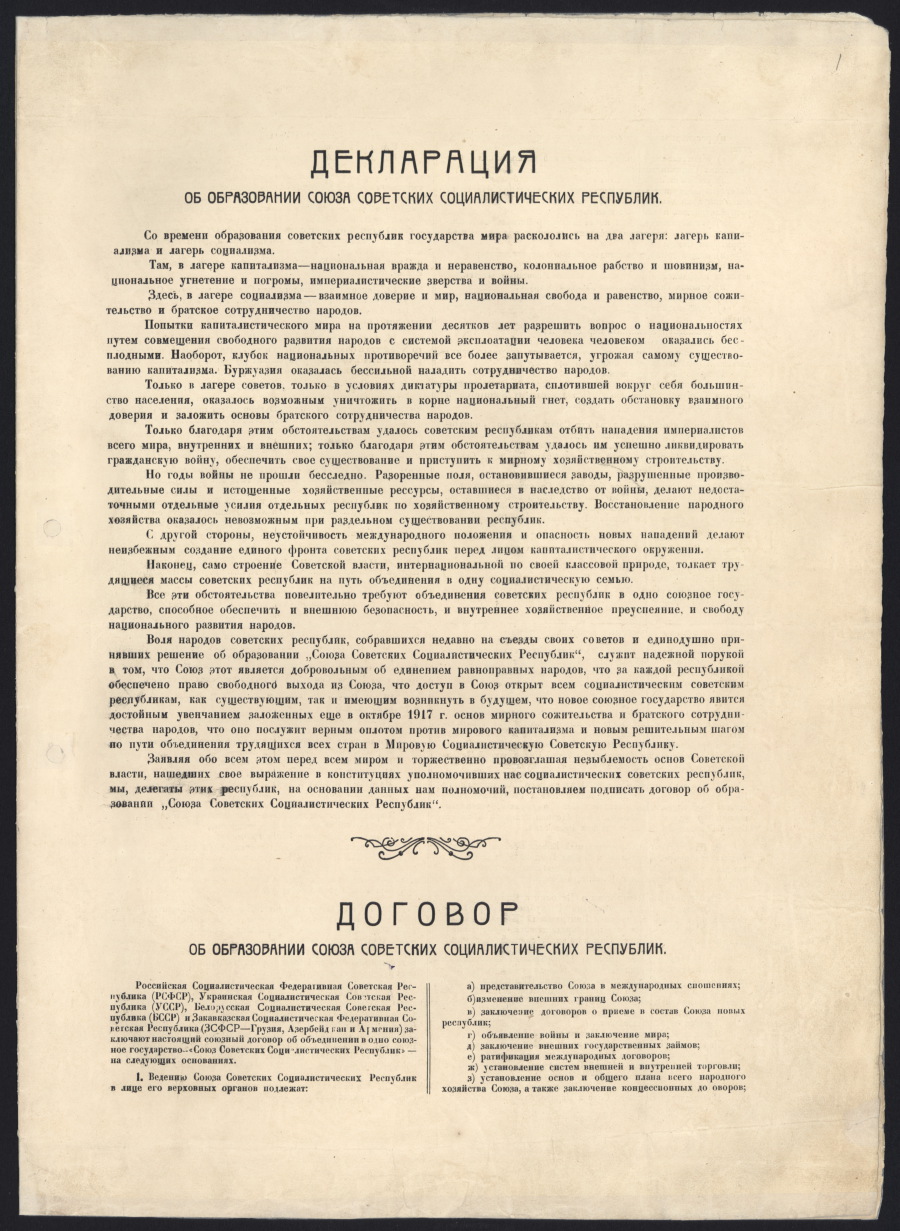 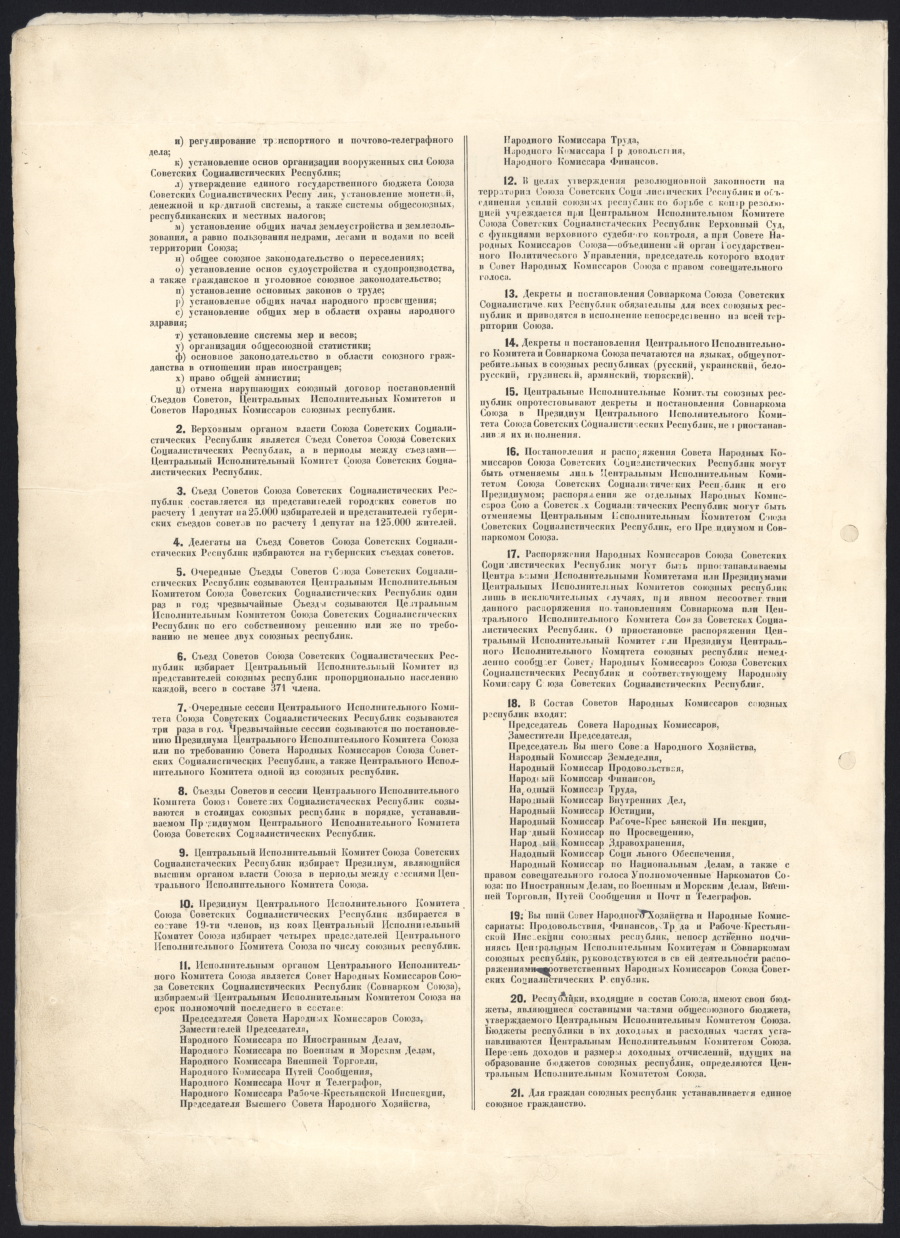 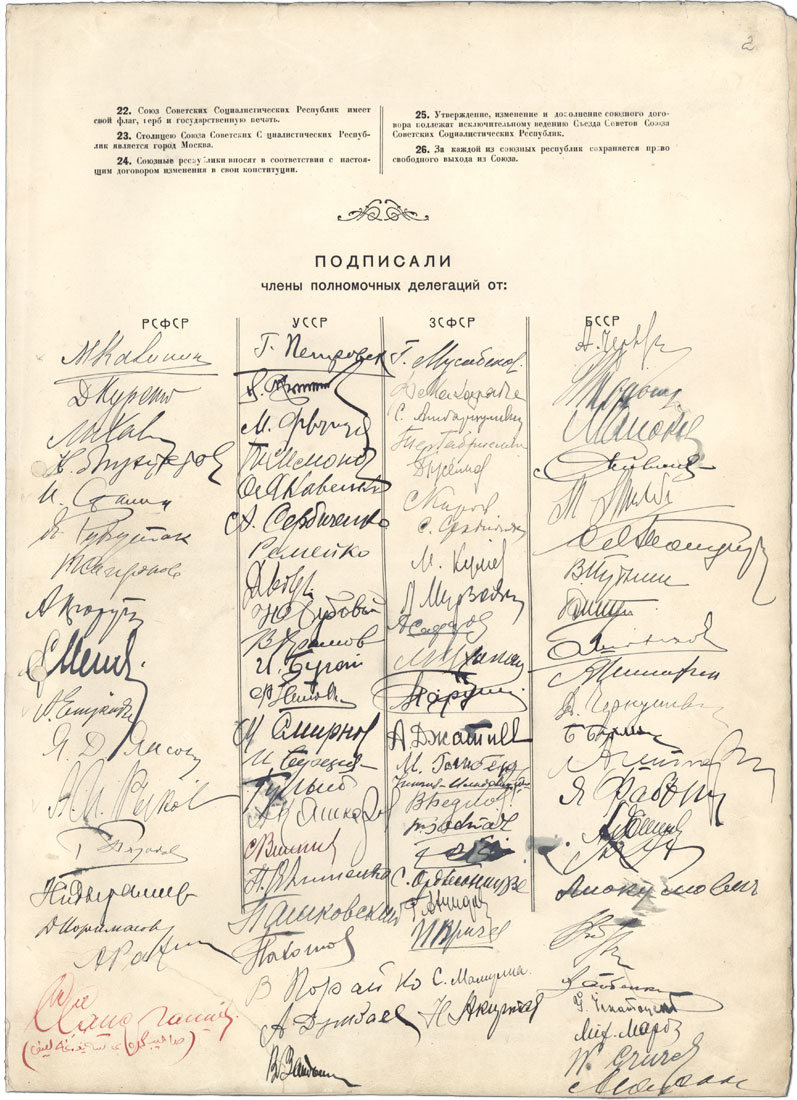 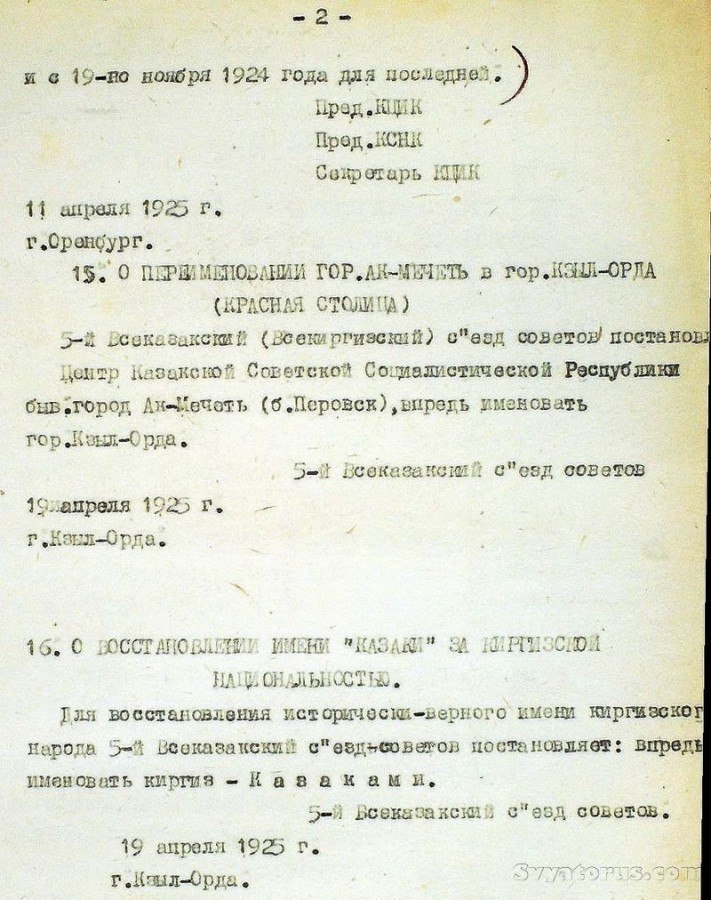 